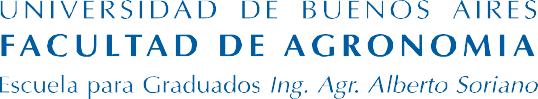 RECEPCIÓN DE SOLICITUD DE CANDIDATURA (Maestría)La Escuela revisará que usted presente toda la documentación solicitadaOBLIGATORIO: Todos los formularios deben ser editados para incorporar la información solicitada, sin abreviaturas y enviados en formato PDF (se sugiere app CamScanner)Formulario 7M del proyecto de tesis (completo y firmado)Proyecto  de tesis completoCurriculum vitae del Co-director/a propuesto actualizado (si no lo presentó en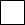  la instancia de la admisión)Declaración juradaOPCIONAL (para esta instancia)Curriculum vitae del consejero/a de estudios (si excepcionalmente lo propone) PRESENTAR LA DOCUMENTACIÓN EN EL ORDEN ESTABLECIDO, SIN COMPRIMIR, DOCUMENTACIÓN POR SEPARADO y ENVIAR POR MAIL Aalumnos-epg@agro.uba.ar, alumnosinfo-epg@agro.uba.ar